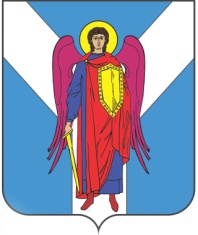 ДУМА ШПАКОВСКОГО МУНИЦИПАЛЬНОГО ОКРУГАСТАВРОПОЛЬСКОГО КРАЯ ПЕРВОГО СОЗЫВАПОСТАНОВЛЕНИЕ ПРЕДСЕДАТЕЛЯ22 марта 2023 г.                             г. Михайловск                                             № 22Об утверждении Порядка сообщения муниципальными служащими, замещающими должности муниципальной службы в аппарате Думы Шпаковского муниципального округа Ставропольского края, о возникновении личной заинтересованности при исполнении должностных обязанностей, которая приводит или может привести к конфликту интересовВ соответствии с федеральными законами от 02 марта 2007 г. № 25-ФЗ «О муниципальной службе в Российской Федерации», от 25 декабря 2008 г. № 273-ФЗ «О противодействии коррупции», Уставом Шпаковского муниципального округа Ставропольского края ПОСТАНОВЛЯЮ:1. Утвердить прилагаемый Порядок сообщения муниципальными служащими, замещающими должности муниципальной службы в аппарате Думы Шпаковского муниципального округа Ставропольского края, о возникновении личной заинтересованности при исполнении должностных обязанностей, которая приводит или может привести к конфликту интересов.2. Настоящее постановление вступает в силу на следующий день после дня его официального опубликования.Председатель ДумыШпаковского муниципального округа Ставропольского края		                                                 С.В.ПечкуровУТВЕРЖДЕНпостановлением председателя Думы Шпаковского муниципального округа Ставропольского краяот 22 марта 2023 г. № 22ПОРЯДОКсообщения муниципальными служащими, замещающими должности муниципальной службы в аппарате Думы Шпаковского муниципального округа Ставропольского края, о возникновении личной заинтересованности при исполнении должностных обязанностей, которая приводит или может привести к конфликту интересов1. Настоящий Порядок определяет порядок сообщения муниципальными служащими, замещающими должности муниципальной службы в аппарате Думы Шпаковского муниципального округа Ставропольского края (далее – муниципальные служащие), о возникновении личной заинтересованности при исполнении должностных обязанностей, которая приводит или может привести к конфликту интересов.2. Муниципальные служащие обязаны в соответствии с федеральными законами от 02 марта 2007 г. № 25-ФЗ «О муниципальной службе в Российской Федерации», от 25 декабря 2008 г. № 273-ФЗ «О противодействии коррупции» сообщать о возникновении личной заинтересованности при исполнении должностных обязанностей, которая приводит или может привести к конфликту интересов, а также принимать меры по предотвращению или урегулированию конфликта интересов.3. Муниципальный служащий обязан сообщить о возникновении личной заинтересованности при исполнении должностных обязанностей, которая приводит или может привести к конфликту интересов, как только ему станет об этом известно.4. Муниципальный служащий сообщает о возникновении личной заинтересованности при исполнении должностных обязанностей, которая приводит или может привести к конфликту интересов, на имя председателя Думы Шпаковского муниципального округа Ставропольского края (далее – Дума округа) и представляет в Думу округа.При невозможности по уважительным причинам (временная нетрудоспособность, отпуск, нахождение в служебной командировке и другие) сообщить о возникновении личной заинтересованности при исполнении должностных обязанностей, которая приводит или может привести к конфликту интересов, муниципальный служащий обязан сообщить об этом не позднее одного рабочего дня со дня прекращения указанных обстоятельств.Сообщение оформляется в письменной форме в виде уведомления о возникновении личной заинтересованности при исполнении должностных обязанностей, которая приводит или может привести к конфликту интересов, по форме согласно приложению 1 к настоящему Порядку (далее – уведомление).5. Уведомление должно содержать следующие сведения:а) должность, фамилию, имя, отчество, номер телефона муниципального служащего;б) описание обстоятельств, которые способствовали возникновению личной заинтересованности;в) описание личной заинтересованности, которая приводит или может привести к возникновению конфликта интересов;г) описание должностных обязанностей (полномочий), на исполнение которых может повлиять либо негативно влияет личная заинтересованность;д) предлагаемые меры по предотвращению или урегулированию конфликта интересов.Уведомление должно быть лично подписано муниципальным служащим, с указанием даты его составления.При наличии материалов, подтверждающих обстоятельства возникновения личной заинтересованности или конфликта интересов, 
а также иных материалов, имеющих отношение к данным обстоятельствам, муниципальный служащий представляет их вместе с уведомлением.6. Лицо, ответственное за профилактику коррупционных правонарушений в аппарате Думы округа, осуществляет прием, регистрацию в Журнале регистрации уведомлений о возникшем конфликте интересов или о возможности его возникновения по форме согласно приложению 2 к настоящему Порядку, и учет поступившего уведомления. 7. Копия уведомления, зарегистрированного в установленном порядке, с отметкой о регистрации в тот же день выдается муниципальному служащему на руки либо по его письменной просьбе направляется по почте с уведомлением о получении. На копии уведомления, подлежащей передаче муниципальному служащему, делается запись «Уведомление зарегистрировано» с указанием даты и номера регистрации уведомления, фамилии, инициалов и должности лица, зарегистрировавшего данное уведомление.8. Предварительное рассмотрение уведомления осуществляется лицом, ответственным за профилактику коррупционных правонарушений в аппарате Думы округа, в соответствии с законодательством Российской Федерации, законодательством Ставропольского края и муниципальными правовыми актами Шпаковского муниципального округа Ставропольского края.9. В ходе предварительного рассмотрения поступившего уведомления лицо, ответственное за профилактику коррупционных правонарушений в аппарате Думы округа, имеет право получать в установленном порядке от лица, подавшего уведомление, письменные пояснения по изложенным в нем обстоятельствам. Председатель Думы округа вправе направлять в установленном порядке запросы в государственные органы, органы местного самоуправления и заинтересованные организации (далее – запросы).10. По результатам предварительного рассмотрения поступившего уведомления лицом, ответственным за профилактику коррупционных правонарушений в аппарате Думы округа, подготавливается мотивированное заключение. Уведомление, мотивированное заключение, указанное в настоящем пункте, и другие материалы, полученные в ходе предварительного рассмотрения уведомления, в течение 7 рабочих дней со дня поступления в  Думу округа, представляются в комиссию по соблюдению требований к служебному поведению муниципальных служащих, замещающих должности муниципальной службы в аппарате Думы Шпаковского муниципального округа Ставропольского края, и урегулированию конфликта интересов 
(далее – комиссия), образованную при Думе округа.В случае направления председателем Думы округа в установленном порядке запросов, указанных в пункте 9 настоящего Порядка, уведомление, мотивированное заключение и другие материалы, полученные в ходе предварительного рассмотрения поступившего уведомления, представляются в комиссию в течение 45 дней со дня поступления в Думу округа уведомления. Указанный срок может быть продлен, но не более чем на 30 дней.11. Комиссия по итогам рассмотрения уведомления, поступившего в соответствии с пунктом 10 настоящего Порядка, принимает решение в порядке, установленном Положением о комиссии по соблюдению требований к служебному поведению муниципальных служащих, замещающих должности муниципальной службы в аппарате Думы Шпаковского муниципального округа Ставропольского края, и урегулированию конфликта интересов, утвержденным решением Думы о округа, и уведомляет о принятом решении председателя Думы округа.Управляющий делами-юрисконсультаппарата Думы Шпаковского муниципального округа Ставропольского края		                                                                О.В.ЮшкоПриложение 1к Порядку сообщения муниципальными служащими, замещающими должности муниципальной службы в аппарате Думы Шпаковского муниципального округа Ставропольского края,о возникновении личной заинтересованности при исполнении должностных обязанностей, которая приводит или может привести к конфликту интересовПредседателю Думы Шпаковского муниципального округа Ставропольского краяот _____________________________(Ф.И.О., замещаемая должность)УВЕДОМЛЕНИЕо возникновении личной заинтересованности при исполнении должностных обязанностей, которая приводит или может привести к конфликту интересовСообщаю о возникновении у меня личной заинтересованности при исполнении должностных обязанностей, которая приводит или может привести к конфликту интересов (нужное подчеркнуть).Обстоятельства, являющиеся основанием возникновения личной заинтересованности: ________________________________________________ __________________________________________________________________Должностные обязанности, на исполнение которых влияет или может повлиять личная заинтересованность: __________________________________ __________________________________________________________________Предлагаемые меры по предотвращению или урегулированию конфликта интересов: _______________________________________________ __________________________________________________________________Намереваюсь (не намереваюсь) лично присутствовать на заседании комиссии по соблюдению требований к служебному поведению муниципальных служащих, замещающих должности муниципальной службы в аппарате Думы Шпаковского муниципального округа Ставропольского края, и урегулированию конфликта интересов при рассмотрении настоящего уведомления (нужное подчеркнуть).«___»__________ 20__ г.    ______________________	    ___________________		                	                           (подпись лица, направляющего уведомление)		(расшифровка подписи)Управляющий делами-юрисконсультаппарата Думы Шпаковского муниципального округа Ставропольского края		                                                                О.В.ЮшкоПриложение 2Порядку сообщения муниципальными служащими, замещающими должности муниципальной службы в аппарате Думы Шпаковского муниципального округа Ставропольского края,о возникновении личной заинтересованности при исполнении должностных обязанностей, которая приводит или может привести к конфликту интересовЖУРНАЛрегистрации уведомлений о возникшем конфликте интересов или о возможности его возникновенияУправляющий делами-юрисконсультаппарата Думы Шпаковского муниципального округа Ставропольского края		                                                                О.В.Юшко№ п/пРегистрацион-ный номер уведомленияДата регистра-ции уведомле-нияФ.И.О., должность лица, представив-шего уведомле-ниеФ.И.О., должность лица, зарегистрировав-шего уведомлениеОтметка о получении копии уведомления (копию получил, подпись) либо о направлении копии уведомления по почте123456